Kulüp ve Toplulukların Düzenlemek İstedikleri Etkinlik  İçin İstenen BelgelerDanışman ve Başkan İmzalı Talep DilekçesiDüzenlenecek Etkinliğin Duyurusu İçin Afiş Örneği (hazırlanıp dilekçeye eklenecek)Konferans İçin Katılımcının Öz Geçmişleri (hazırlanıp dilekçeye eklenecek)Stant, Kermes Talep Formu Sponsorluk Yetki DilekçesiAfiş/Duyurunun Web Sayfasında, Billboardlarda ve Raketlerde Yayımlanması İçin Talep Dilekçesi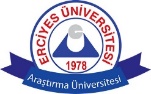 T.C.ERCİYES ÜNİVERSİTESİÖğrenci Faaliyetleri Komisyon Başkanlığına…………………….Kulübü yada Topluluğu’nun …………tarihinde yada tarihlerinde   ……………saatleri arasında …………………………..isimli konferans Salonu’nda gerçekleştirmek istediğimiz “ …………………….” konulu konferans için salon tahsisi, etkinliğin duyurusu için afiş basılması, varsa başka talepler ve ihtiyaçlar dilekçe içerisine  …………………………………..………….. ………………yazılacak ve karşılanmasını talep ediyoruz. Şeklinde (Dilekçe tamamlanacak.)                                                         …../…./ 20….                 Gereğinin yapılmasını arz ederim.Kulüp /Topluluk Başkanı                                         DanışmanAdı        :                                                                     Adı      :Soyadı  :                                                                     Soyadı  :							       Görev Yeri:İmza     :                                                                     İmza    :Not . (Dilekçeler bilgisayar ortamında ve örneğe uygun şekilde yazılarak Öğrenci Faaliyetleri Komisyon Başkanlığına verilecektir.)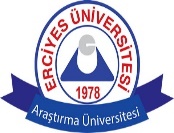 T.C.ERCİYES ÜNİVERSİTESİÖğrenci Faaliyetleri Komisyon BaşkanlığınaStant / Kermes İzin FormuKulüp/ Topluluğun Adı        :Stant Açma Tarihi                :              ...../…/ 20….    -    …/…/ 20….Stant Açma Kapama Saati   :              …………….          …………….Kermes Açma Tarih            :                …./…../ 20…         …./…./20…Kermes  İçin Belirlenen Yerler    :                                                           Birim Yetkilisinin                                                                                    Adı Soyadı İmzası 1.   ………………………… 2.   ………………………… 3.   …………………………. 4.  ………………………….. 5.  ………………………….………………………… Kulüp ve Topluluğu’nun yukarıda belirtilen tarih ve saatlerde kulüp tanıtımı ve yardımlaşmak amacıyla düzenlemek istediğimiz kermes ve stant için belirtilen yerlerde açılması hususunda;Gereğini yapılmasını arz ederim.Kulüp /Topluluk Başkanı                                                             DanışmanAdı Soyadı     :                                                                               Adı Soyadı   :İmza               :                                                                                İmza            :İletişim           :                                                                                İletişim        :                                                                         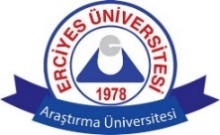 T.C.ERCİYES ÜNİVERSİTESİÖğrenci Faaliyetleri Komisyon Başkanlığına………………………………………………………..Kulüp/Topluluğu’nun  …./……/20… ve …../……/20….tarih/tarihleri arasında gerçekleştirmek istediğimiz  …………………………………………………………………. adlı etkinliğe katkı sağlamak amacıyla aşağıda isimleri yazılı olan firmalarla sponsorluk görüşmeleri yapmak üzere  kulüp danışmanı…………………………………………………,  kulüp başkanı ……………………………………………………………  ve kulüp üyeleri ……………………………………………… , ……………………………………………. ‘ın yetkili kılınması hususunda;               Gereğini bilgilerinize arz ederiz.Firma İsimleri:1-2-3-4-5-         Kulüp Başkanı                                                                                                     Danışman                                        Adı Soyadı :                                                                                                      Adı  Soyadı :          İmza          :                                                                                                        İmza             :